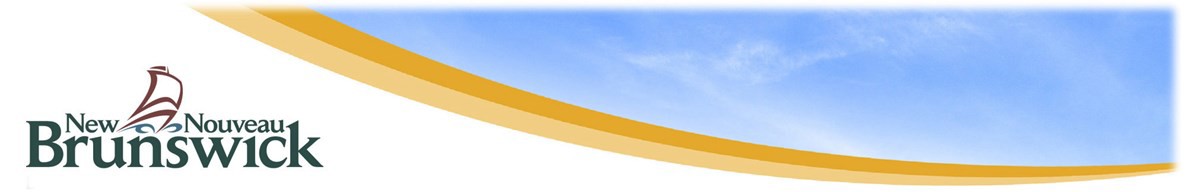 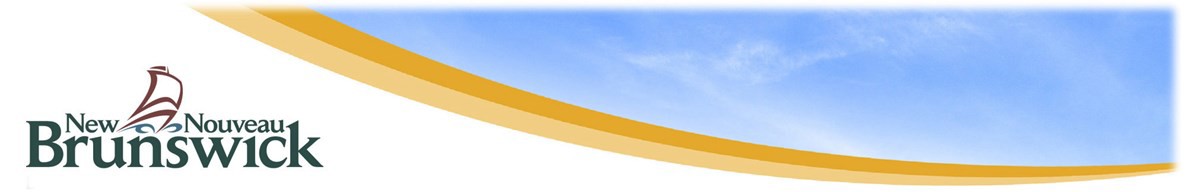 Information Bulletin for Parents and Guardians Grade 4 Provincial AssessmentThe Grade 4 assessment is part of New Brunswick’s Provincial Assessment Program. The assessment will be completed between May 17 – May 28, 2021. Information from this assessment is used to track progress in education programs over time.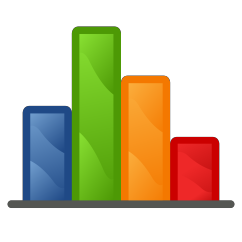 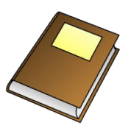 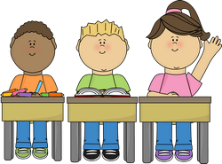 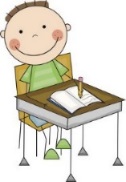 